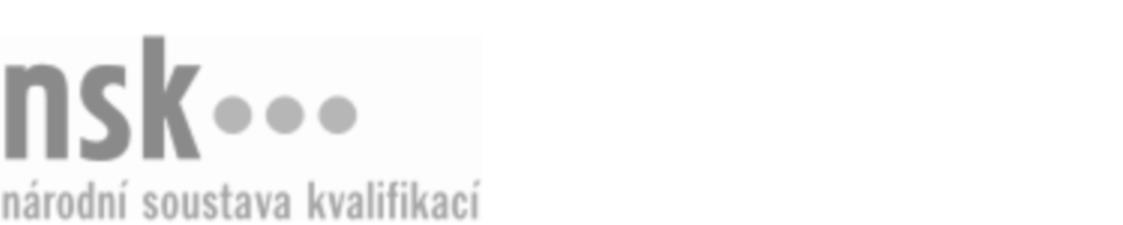 Autorizované osobyAutorizované osobyAutorizované osobyAutorizované osobyAutorizované osobyAutorizované osobyAutorizované osobyAutorizované osobyMechanik/mechanička jízdních kol (kód: 23-069-H) Mechanik/mechanička jízdních kol (kód: 23-069-H) Mechanik/mechanička jízdních kol (kód: 23-069-H) Mechanik/mechanička jízdních kol (kód: 23-069-H) Mechanik/mechanička jízdních kol (kód: 23-069-H) Mechanik/mechanička jízdních kol (kód: 23-069-H) Mechanik/mechanička jízdních kol (kód: 23-069-H) Mechanik/mechanička jízdních kol (kód: 23-069-H) Autorizující orgán:Autorizující orgán:Ministerstvo průmyslu a obchoduMinisterstvo průmyslu a obchoduMinisterstvo průmyslu a obchoduMinisterstvo průmyslu a obchoduMinisterstvo průmyslu a obchoduMinisterstvo průmyslu a obchoduMinisterstvo průmyslu a obchoduMinisterstvo průmyslu a obchoduMinisterstvo průmyslu a obchoduMinisterstvo průmyslu a obchoduMinisterstvo průmyslu a obchoduMinisterstvo průmyslu a obchoduSkupina oborů:Skupina oborů:Strojírenství a strojírenská výroba (kód: 23)Strojírenství a strojírenská výroba (kód: 23)Strojírenství a strojírenská výroba (kód: 23)Strojírenství a strojírenská výroba (kód: 23)Strojírenství a strojírenská výroba (kód: 23)Strojírenství a strojírenská výroba (kód: 23)Povolání:Povolání:Mechanik jízdních kolMechanik jízdních kolMechanik jízdních kolMechanik jízdních kolMechanik jízdních kolMechanik jízdních kolMechanik jízdních kolMechanik jízdních kolMechanik jízdních kolMechanik jízdních kolMechanik jízdních kolMechanik jízdních kolKvalifikační úroveň NSK - EQF:Kvalifikační úroveň NSK - EQF:333333Platnost standarduPlatnost standarduPlatnost standarduPlatnost standarduPlatnost standarduPlatnost standarduPlatnost standarduPlatnost standarduStandard je platný od: 21.10.2022Standard je platný od: 21.10.2022Standard je platný od: 21.10.2022Standard je platný od: 21.10.2022Standard je platný od: 21.10.2022Standard je platný od: 21.10.2022Standard je platný od: 21.10.2022Standard je platný od: 21.10.2022Mechanik/mechanička jízdních kol,  29.03.2024 12:49:21Mechanik/mechanička jízdních kol,  29.03.2024 12:49:21Mechanik/mechanička jízdních kol,  29.03.2024 12:49:21Mechanik/mechanička jízdních kol,  29.03.2024 12:49:21Mechanik/mechanička jízdních kol,  29.03.2024 12:49:21Strana 1 z 2Strana 1 z 2Autorizované osobyAutorizované osobyAutorizované osobyAutorizované osobyAutorizované osobyAutorizované osobyAutorizované osobyAutorizované osobyAutorizované osobyAutorizované osobyAutorizované osobyAutorizované osobyAutorizované osobyAutorizované osobyAutorizované osobyAutorizované osobyNázevNázevNázevNázevNázevNázevKontaktní adresaKontaktní adresa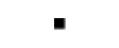 PEDALSPORT s.r.o.PEDALSPORT s.r.o.PEDALSPORT s.r.o.PEDALSPORT s.r.o.PEDALSPORT s.r.o.Beranových 130, 19905 Praha 9 - LetňanyBeranových 130, 19905 Praha 9 - LetňanyPEDALSPORT s.r.o.PEDALSPORT s.r.o.PEDALSPORT s.r.o.PEDALSPORT s.r.o.PEDALSPORT s.r.o.Beranových 130, 19905 Praha 9 - LetňanyBeranových 130, 19905 Praha 9 - LetňanyBeranových 130, 19905 Praha 9 - LetňanyBeranových 130, 19905 Praha 9 - LetňanyStřední škola automobilní HoliceStřední škola automobilní HoliceStřední škola automobilní HoliceStřední škola automobilní HoliceStřední škola automobilní HoliceNádražní 301, 53401 HoliceNádražní 301, 53401 HoliceStřední škola automobilní HoliceStřední škola automobilní HoliceStřední škola automobilní HoliceStřední škola automobilní HoliceStřední škola automobilní HoliceNádražní 301, 53401 HoliceNádražní 301, 53401 HoliceMechanik/mechanička jízdních kol,  29.03.2024 12:49:21Mechanik/mechanička jízdních kol,  29.03.2024 12:49:21Mechanik/mechanička jízdních kol,  29.03.2024 12:49:21Mechanik/mechanička jízdních kol,  29.03.2024 12:49:21Mechanik/mechanička jízdních kol,  29.03.2024 12:49:21Strana 2 z 2Strana 2 z 2